KENT COUNTY PUBLIC SCHOOLS“Growing a Community of Leaders”SUPPORT EMPLOYEE of the YEAR FORMPlease return this completed form to the support employee’s principal or supervisor by 4:30pm on January 21, 2022THE NOMINATION PACKET MUST BE COMPLETED AND SUBMITTED. 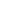 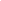 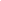 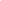 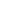 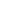 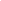 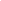 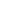 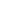 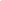 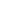 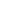 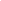 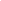 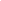 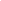 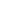 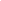 KENT COUNTY PUBLIC SCHOOLS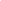 “Growing a Community of Leaders”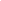 1- How does the support employee support the mission of Kent County Public School. __________________________________________________________________________________________________________________________________________________________________________________________________________________________________________________________________________________________________________________________________________________________________________________________________________________________________________________________________________________________________________________________________________________________________________________________      2- Explain why you nominated this support employee.__________________________________________________________________________________________________________________________________________________________________________________________________________________________________________________________________________________________________________________________________________________________________________________________________________________________________________________________________________________________________________________________________________________________________________________________3-Please give a specific example what makes this person an excellent support employee.__________________________________________________________________________________________________________________________________________________________________________________________________________________________________________________________________________________________________________________________________________________________________________________________________________________________________________________________________________________________________________________________________________________________________________________________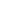 